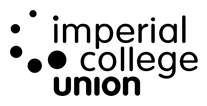  Imperial College Union Board of Trustees11 Dec 2019AGENDA ITEM NO.14TITLEHealth and Safety Cover SheetAUTHORJarlath O’HaraEXECUTIVE SUMMARYFour H&S Reports are included as papers for board:14a – Fire Action Plan14b – BCC Site Survey – with update against completed actions14c – Julia Cotton Report – College Safety Auditor14d – Maria Report – College Campus Services Commercial Kitchen reportPURPOSETo bring together four H&S reports for board attention.DECISION/ACTION REQUIREDDiscussion on priorities and next steps.